CHAPTER 27JUDICIAL SEPARATION§851.  Judicial separation1.  Grounds. [PL 1997, c. 224, §1 (RP); PL 1997, c. 224, §5 (AFF).]1-A.  Jurisdiction.  The District Court has jurisdiction to enter a separation decree:A.  Upon the petition of a married person who lives apart or who desires to live apart from that person's spouse for a period in excess of 60 continuous days; or  [PL 1997, c. 224, §2 (NEW); PL 1997, c. 224, §5 (AFF).]B.  Upon joint petition of a married couple who live apart or who desire to live apart for a period in excess of 60 continuous days.  [PL 1997, c. 224, §2 (NEW); PL 1997, c. 224, §5 (AFF).][PL 1999, c. 731, Pt. ZZZ, §27 (AMD); PL 1999, c. 731, Pt. ZZZ, §42 (AFF).]2.  Place of filing.  The person may file a petition for judicial separation  in the county or judicial division in which either of the parties lives, except that if the petitioner has left the county or judicial division in which the parties lived together and the respondent still lives in that county or judicial division, the petitioner must file the petition in that county or judicial division.  Notice must be given as the Maine Rules of Civil Procedure provide.[PL 1995, c. 694, Pt. B, §2 (NEW); PL 1995, c. 694, Pt. E, §2 (AFF).]3.  Order. [PL 1997, c. 224, §3 (RP); PL 1997, c. 224, §5 (AFF).]4.  Mediation.  The court shall order the parties to participate in mediation as provided in chapter 3.[PL 1995, c. 694, Pt. B, §2 (NEW); PL 1995, c. 694, Pt. E, §2 (AFF).]5.  Parental rights and responsibilities.  Upon the petition of either spouse, or of the guardian or next friend of one of the parties who may be mentally ill, the court may make an order awarding parental rights and responsibilities with respect to a minor child of the parties in accordance with chapter 55.[PL 1995, c. 694, Pt. B, §2 (NEW); PL 1995, c. 694, Pt. E, §2 (AFF).]6.  Enforcement.  The court may enforce obedience to its orders by appropriate process including remedies provided in chapter 65.  Nothing in this section may preclude the court from incarcerating a spouse for nonpayment of child support, spousal support or attorney's fees in violation of a court order to do so.[PL 1995, c. 694, Pt. B, §2 (NEW); PL 1995, c. 694, Pt. E, §2 (AFF).]7.  Marriage settlement or contract not affected.  An action under this section does not invalidate a marriage settlement or contract between the parties.[PL 1995, c. 694, Pt. B, §2 (NEW); PL 1995, c. 694, Pt. E, §2 (AFF).]8.  Orders pending final separation decree.  Pending a final separation decree, the court may:A.  Order either spouse to pay to the other spouse or to the attorney for the other spouse sufficient money for the defense or prosecution of the separation action;  [PL 1997, c. 224, §4 (NEW); PL 1997, c. 224, §5 (AFF).]B.  Make reasonable provision for either spouse's support;  [PL 2005, c. 323, §3 (AMD).]C.  Enter a decree for parental rights and responsibilities, including support of minor children in accordance with chapter 55.  An order for child support under this section may include an order for the payment of all or part of the medical expenses, hospital expenses and other health care expenses of the children or an order to provide a policy or contract for coverage of those expenses.  Availability of public assistance to the family may not affect the decision of the court relating to the responsibility of a parent to provide child support;  [PL 1997, c. 224, §4 (NEW); PL 1997, c. 224, §5 (AFF).]D.  By order, determine the possession of owned or rented real and personal property; and  [PL 1997, c. 224, §4 (NEW); PL 1997, c. 224, §5 (AFF).]E.  Enforce obedience by appropriate processes.  [PL 2005, c. 323, §3 (AMD).][PL 2005, c. 323, §3 (AMD).]9.  Spousal support.  The court may:A.  Order spousal support, which must be determined in accordance with the factors set forth in section 951‑A;  [PL 1999, c. 634, §1 (AMD).]B.  Order periodic spousal support payments, payments of a specific sum or any combination of both;  [PL 1997, c. 224, §4 (NEW); PL 1997, c. 224, §5 (AFF).]C.  Order either spouse to maintain a policy of health insurance for the benefit of the other spouse and to pay all or a portion of the uninsured health care expenses of the other spouse;  [PL 1997, c. 224, §4 (NEW); PL 1997, c. 224, §5 (AFF).]D.  Order either spouse to maintain a policy of life insurance upon that person for the benefit of the other spouse or the couple's children;  [PL 1997, c. 224, §4 (NEW); PL 1997, c. 224, §5 (AFF).]E.  Order either party to pay the costs and attorney's fees of the other party in the defense or prosecution of a judicial separation;  [PL 1997, c. 224, §4 (NEW); PL 1997, c. 224, §5 (AFF).]F.  At any time, alter or amend an order for spousal support or a specific sum when it appears that justice requires it, except that a court may not increase the spousal support if the original decree prohibits an increase.  In making an alteration or amendment, the court shall consider the factors set forth in section 951‑A; and  [PL 1999, c. 634, §1 (AMD).]G.  Enforce an order for spousal support or attorney's fees and costs in accordance with section 952.  [PL 1997, c. 224, §4 (NEW); PL 1997, c. 224, §5 (AFF).]This subsection does not limit the court, by full or partial agreement of the parties or otherwise, from awarding spousal support for a limited period, from awarding spousal support that may not be increased regardless of subsequent events or conditions or otherwise limiting or conditioning the spousal support award in any manner or term that the court considers just.[PL 1999, c. 634, §1 (AMD).]10.  Disposition of property.  The court may order the disposition of the parties' property in accordance with section 953.  Descent of real estate is governed by section 953.[PL 1997, c. 224, §4 (NEW); PL 1997, c. 224, §5 (AFF).]11.  Freedom from restraint and interference.  The court may order either spouse to refrain from imposing any restraint on the personal liberty of the other or interfering with the personal privacy of the other and may order other conditions necessary to ensure the peaceful coexistence of the parties.[PL 1997, c. 224, §4 (NEW); PL 1997, c. 224, §5 (AFF).]12.  Modification and termination of separation decrees.  A separation decree may be modified or is terminated as follows.A.  Upon motion by either party served in accordance with the Maine Rules of Civil Procedure, Rule 4, and after notice and hearing, the court may order the modification of a separation decree upon showing of a substantial change of circumstances justifying the modification.  However, that portion of the separation decree disposing of the parties' property in accordance with section 953 is not subject to modification and remains in full force.  [PL 1997, c. 224, §4 (NEW); PL 1997, c. 224, §5 (AFF).]B.  Upon the filing of a written declaration signed and acknowledged by both parties stating that they have resumed marital relations, the separation decree terminates.  However, that portion of the separation decree disposing of the parties' property in accordance with section 953 is not subject to termination and remains in full force.  [PL 1997, c. 224, §4 (NEW); PL 1997, c. 224, §5 (AFF).]C.  Upon entry of a final judgment of divorce between the parties, the separation agreement terminates.  However, that portion of the separation decree disposing of the parties' property in accordance with section 953 is not subject to termination and remains in full force.  [PL 1997, c. 224, §4 (NEW); PL 1997, c. 224, §5 (AFF).][PL 1997, c. 224, §4 (NEW); PL 1997, c. 224, §5 (AFF).]13.  Joinder with divorce action.  If a complaint or counterclaim seeking a divorce pursuant to section 901 is filed in an action in which a complaint or counterclaim seeking a separation decree has also been filed, the court shall order the dismissal of the complaint or counterclaim seeking a separation decree if the court grants a divorce.[PL 1997, c. 224, §4 (NEW); PL 1997, c. 224, §5 (AFF).]14.  Inheritance not barred.  A separation decree does not bar the spouses or the issue of the marriage from inheriting.[PL 1997, c. 224, §4 (NEW); PL 1997, c. 224, §5 (AFF).]15.  Fraud.  The court may not grant a judicial separation when the parties seek to procure a judicial separation for fraudulent purposes.[PL 1997, c. 224, §4 (NEW); PL 1997, c. 224, §5 (AFF).]SECTION HISTORYPL 1995, c. 694, §B2 (NEW). PL 1995, c. 694, §E2 (AFF). PL 1997, c. 224, §§1-4 (AMD). PL 1997, c. 224, §5 (AFF). PL 1999, c. 634, §1 (AMD). PL 1999, c. 731, §ZZZ27 (AMD). PL 1999, c. 731, §ZZZ42 (AFF). PL 2005, c. 323, §3 (AMD). §852.  Preliminary injunction, effect; attachment or trustee process1.  Issuance of preliminary injunction by the court; service; contents; effect.  In all actions for judicial separation, the District Court shall issue a preliminary injunction order in the following manner.A.  The preliminary injunction must bear the signature or facsimile signature of the clerk, be under the seal of the court and contain the name of the court issuing the preliminary injunction and the names of the parties.  If the plaintiff is represented, the preliminary injunction must also state the name and address of the plaintiff's attorney.  The preliminary injunction may be obtained in blank from the clerk for a fee.  The plaintiff or the plaintiff's attorney shall serve the preliminary injunction on the defendant along with the summons and complaint.  [PL 2023, c. 204, §1 (AMD).]B.  The preliminary injunction must be directed to each party to the action and must order that, unless the parties otherwise agree in writing or unless the court orders otherwise:(1)  Except as specifically allowed by paragraph B‑1, each party is prohibited from damaging, destroying, transferring, encumbering, concealing, selling or otherwise disposing of any property owned or claimed by either or both of the parties, regardless of whose name the property is in or who holds title to the property. Violations of this subparagraph include but are not limited to the following:(a)  Withdrawing from or borrowing from or against all or any part of the cash surrender value of a life insurance policy of either party or of a child of the parties;(b)  Withdrawing from or borrowing from or against all or any part of the retirement, profit-sharing, pension, death or other employee benefit plan or from an employee savings plan, an individual retirement account or a "Keogh" retirement account; and(c)  Intentionally or knowingly damaging or destroying the personal property of the parties, including but not limited to any electronically stored materials, electronic communications, financial records and documents that represent or embody anything of value;(3)  Each party is prohibited from canceling or voluntarily removing the other party or a child of the parties from a policy of health, dental or disability insurance that provides coverage for the other party or the child of the parties and that each party is required to comply with any annual renewal requirements or deadlines necessary for the maintenance of such policies;(4)  Each party is prohibited from canceling or changing in any way, including by changing a beneficiary of, a casualty, life or motor vehicle policy insuring a party or the party's property;(5)  Each party is prohibited from opening, tampering with, destroying, deleting or withholding mail, e-mail or text messages or any other form of communication addressed to the other party; and(6)  Each party is prohibited from signing the other party's name on any negotiable instrument, check or draft, including but not limited to a tax refund, security deposit, insurance payment or dividend.  [PL 2023, c. 204, §1 (AMD).]B-1.  Notwithstanding paragraph B, subparagraph (1), the preliminary injunction does not prohibit a party from accessing funds or incurring debt for the following purposes:(1)  To continue the regular operations of an ongoing business;(2)  To pay for the necessities of life, including housing, utilities, food, transportation, school, child care and medical expenses;(3)  To retain an attorney for the legal separation or divorce proceeding; and(4)  To make regular withdrawals or required minimum withdrawals in the normal course of retirement.  [PL 2023, c. 204, §1 (NEW).]C.  The preliminary injunction must include the following statement:"Warning	This is an official court order.  If you disobey this order the court may find you in contempt of court.	This court order will remain in effect until the earliest of the following:(1)  The court revokes or modifies it;(2)  A final divorce judgment or decree of judicial separation is entered; or(3)  The action is dismissed."  [PL 2023, c. 204, §1 (AMD).]D.  The preliminary injunction is effective against the plaintiff upon the commencement of the action and against the defendant upon service of a copy of both the complaint and the preliminary injunction in accordance with the Maine Rules of Civil Procedure.  The plaintiff is deemed to have accepted service of the plaintiff's copy of the preliminary injunction and to have actual notice of its contents by filing or causing the complaint to be served.  [PL 2023, c. 204, §1 (AMD).]E.  The preliminary injunction has the force and effect of and is an order of a Judge of the District Court and is enforceable by all remedies made available by law, including contempt of court.  [PL 2023, c. 204, §1 (AMD).][PL 2023, c. 204, §1 (AMD).]2.  Revocation or modification by the court.  A preliminary injunction may be revoked or modified by the court after hearing for good cause shown.  The party seeking to revoke or modify the preliminary injunction shall file a motion together with an affidavit that demonstrates the good cause necessary for revocation or modification.A.  Notwithstanding any law to the contrary, on 7 days' notice to the other party or on shorter notice as the court may order, either party subject to a preliminary injunction may appear and move the dissolution or modification of the preliminary injunction, and in that event the court shall proceed to hear and determine the motion as expeditiously as justice requires.  [PL 2023, c. 204, §1 (AMD).]B.  Mediation is not required before a hearing on a motion to revoke or modify a preliminary injunction except as directed by the court.  [PL 1995, c. 694, Pt. B, §2 (NEW); PL 1995, c. 694, Pt. E, §2 (AFF).]C.  The court may modify or add to the terms of the preliminary injunction at any time during the pendency of the proceeding.  [PL 2023, c. 204, §1 (AMD).]D.  A preliminary injunction terminates and ceases to have effect when:(1)  The court revokes or modifies it, except that, if the court modifies the preliminary injunction, the modified preliminary injunction takes effect upon the termination of the existing preliminary injunction and remains effective until later terminated as provided in this paragraph;(2)  A final divorce judgment or decree of judicial separation is entered; or(3)  The action is dismissed.  [PL 2023, c. 204, §1 (AMD).][PL 2023, c. 204, §1 (AMD).]3.  Remedies.  The court may enforce a preliminary injunction issued pursuant to this section:A.  By finding a person who disobeys or resists the injunction in contempt of court;  [PL 1995, c. 694, Pt. B, §2 (NEW); PL 1995, c. 694, Pt. E, §2 (AFF).]B.  By requiring a person who disobeys or resists the injunction to pay the costs and attorney's fees that the other party incurred to enforce the preliminary injunction; or  [PL 1995, c. 694, Pt. B, §2 (NEW); PL 1995, c. 694, Pt. E, §2 (AFF).]C.  By appropriate processes as in other actions.  [PL 1995, c. 694, Pt. B, §2 (NEW); PL 1995, c. 694, Pt. E, §2 (AFF).]The remedies provided in this subsection for enforcement of a preliminary injunction are in addition to any other civil or criminal remedies available, including civil contempt of court.  The use of one remedy does not prevent the simultaneous or subsequent use of any other remedy.[PL 1995, c. 694, Pt. B, §2 (NEW); PL 1995, c. 694, Pt. E, §2 (AFF).]4.  No effect on protection orders.  Orders issued pursuant to this section do not supersede orders issued pursuant to former chapter 101 or to chapter 103.[PL 2023, c. 204, §1 (AMD).]5.  Attachment of property; trustee process.  Attachment of real or personal property or on trustee process may be used in connection with an action for judicial separation.[PL 1995, c. 694, Pt. B, §2 (NEW); PL 1995, c. 694, Pt. E, §2 (AFF).]SECTION HISTORYPL 1995, c. 694, §B2 (NEW). PL 1995, c. 694, §E2 (AFF). PL 1999, c. 731, §ZZZ28 (AMD). PL 1999, c. 731, §ZZZ42 (AFF). PL 2021, c. 647, Pt. B, §44 (AMD). PL 2021, c. 647, Pt. B, §65 (AFF). PL 2023, c. 204, §1 (AMD). The State of Maine claims a copyright in its codified statutes. If you intend to republish this material, we require that you include the following disclaimer in your publication:All copyrights and other rights to statutory text are reserved by the State of Maine. The text included in this publication reflects changes made through the First Regular and First Special Session of the 131st Maine Legislature and is current through November 1, 2023
                    . The text is subject to change without notice. It is a version that has not been officially certified by the Secretary of State. Refer to the Maine Revised Statutes Annotated and supplements for certified text.
                The Office of the Revisor of Statutes also requests that you send us one copy of any statutory publication you may produce. Our goal is not to restrict publishing activity, but to keep track of who is publishing what, to identify any needless duplication and to preserve the State's copyright rights.PLEASE NOTE: The Revisor's Office cannot perform research for or provide legal advice or interpretation of Maine law to the public. If you need legal assistance, please contact a qualified attorney.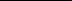 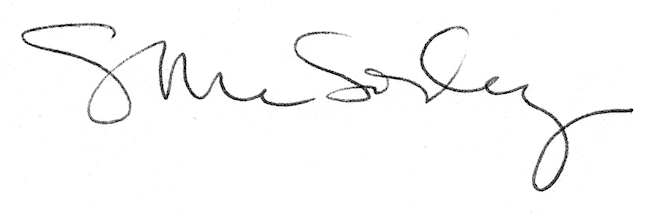 